PATVIRTINTAPrienų „Revuonos“ pagr. m-klosdirektoriaus 2022 m. spalio 31 d.įsakymu Nr. (1.3)-V1-209PRIENŲ „REVUONOS“ PAGRINDINĖS MOKYKLOS SMURTO IR PRIEKABIAVIMO PREVENCIJOS POLITIKAI SKYRIUSBENDROSIOS NUOSTATOS1. Prienų „Revuonos“ pagrindinės mokyklos darbuotojų smurto ir priekabiavimo prevencijos politika (toliau –Politika) nustato smurto ir priekabiavimo atpažinimo būdus, galimas smurto ir priekabiavimo formas, supažindinimo su smurto ir priekabiavimo prevencijos priemonėmis tvarką, pranešimų apie smurtą ir priekabiavimą teikimo ir nagrinėjimo tvarką, apie smurtą ir priekabiavimą pranešusių asmenų ir nukentėjusių asmenų apsaugos priemones ir jiems teikiamą pagalbą, darbuotojų elgesio (darbo etikos) taisykles ir kitą informacija, susijusią su smurto ir priekabiavimo prevencija.2. Politika taikoma visiems Prienų „Revuonos“ pagrindinės mokyklos darbuotojams.3. Prienų „Revuonos“ pagrindinės mokyklos darbuotojų nurodymai, veiksmai ir elgesys turi būti pagrįsti sąžiningumu ir etinėmis vertybėmis.4. Politika parengta vadovaujantis Lietuvos Respublikos darbo kodekso nuostatomis, Valstybinės darbo inspekcijos smurto ir priekabiavimo prevencijos politikos rengimo metodinėmis rekomendacijomis ir Prienų „Revuonos“ pagrindinės mokyklos lygių galimybių politika, patvirtinta Prienų „Revuonos“ pagrindinės mokyklos direktoriaus 2017 m. gruodžio 29 d. įsakymu Nr. (1.3)-276 „Prienų „Revuonos“ pagrindinės mokyklos lygių galimybių politikos patvirtinimo“. 5. Politikos įgyvendinimui Prienų „Revuonos“ pagrindinės mokyklos direktoriaus įsakymu sudaroma komisija iš 3 darbuotojų (įskaitant ir komisijos pirmininką. Vienas iš komisijos narių turi būti darbo tarybos atstovas) ir skiriamas atsakingas asmuo.II SKYRIUSPOLITIKOJE NAUDOJAMOS SĄVOKOS6. Prienų „Revuonos“ pagrindinės mokyklos smurto ir priekabiavimo prevencijos politikoje naudojamos sąvokos:6.1. Darbuotojas – Prienų „Revuonos“ pagrindinės mokyklos darbuotojas, dirbantis pagal darbo sutartį.6.2. Atsakingas asmuo – Prienų „Revuonos“ pagrindinės mokyklos direktoriaus įsakymu paskirtas darbuotojas, pirmasis gaunantis pranešimą dėl priekabiavimo ir (arba) smurto darbe ir informuojantis Prienų „Revuonos“ pagrindinės mokyklos direktorių.6.3. Komisija – Prienų „Revuonos“ pagrindinės mokyklos direktoriaus įsakymu sudaryta komisija smurto ir priekabiavimo atvejui darbe tirti.6.4. Nukentėjusysis – Prienų „Revuonos“ pagrindinės mokyklos darbuotojas, prie kurio priekabiavo ir prieš kurį buvo panaudotas smurtas.6.5. Skundžiamasis – asmuo, dėl kurio elgesio pateiktas pranešimas dėl priekabiavimo ar smurto.6.6. Pranešimas – žodinis arba rašytinis informacijos pateikimas apie smurtą ir priekabiavimą darbe.6.7. Grėsmė – gresianti padėtis, pavojus, įskaitant įvairius grėsmingus įvykius, kaip reali tikimybė, kad toks bus. Grėsmė gali būti akivaizdi (-ios) ir neakivaizdi (-ios), pagrindinis elementas yra grėsmės pasekmės (įvairus smurtas, taikomos bausmės, ignoravimas, izoliavimas, priekabiavimas, engimas, patyčios ir t. t.). Grėsme laikytinas darbuotojo persekiojimas darbo metu ir (ar) po darbo valandų arba pašiepiančio vaizdo įrašo, el. susirašinėjimų platinimas vidiniame tinkle, kai dėl šių grėsmių gali kilti realus smurto ir (ar) priekabiavimo pavojus konkrečiam darbuotojui. Neakivaizdžios grėsmės pavyzdžiu laikytina situacija, kai nesprendžiamas (-i)konfliktas (-ai) gali tapti netinkamo elgesio darbe priežastimi, neigiamai veikti emocinę darbo aplinką ir darbo produktyvumą, ir dėl to ateityje, emocinei įtampai gerokai išaugus, gali kilti realaus smurto ir (ar) priekabiavimo pavojus ir kitos situacijos, kurios gali padidinti darbuotojo pažeidžiamumą.6.8. Smurtas ir priekabiavimas – vieno ar kelių asmenų nepriimtinas elgesys, galintis pasireikšti įvairiomis formomis, kurių vienos nustatomos lengviau negu kitos, tai elgesys, kai vienas ar daugiau darbuotojų siekia įžeisti arba įžeidžia kito darbuotojo ar darbuotojų orumą, siekia daryti arba daro neigiamą įtaką jo emocinei sveikatai ir (ar) siekia sukurti arba sukuria priešišką darbo aplinką. Priekabiavimas yra tęstinis procesas, t. y. – pasikartojantis nepriimtinas elgesys, o smurtas dažniausiai būna vienkartinis, staigus (ūmus) netinkamo elgesio proveržis. Smurtas ir priekabiavimas – tai darbuotojo teisių pažeidimas, darantis žalą tiek asmens, tiek visos Prienų „Revuonos“ pagrindinės mokyklos gerovei.6.9. Smurtu laikomas asmens (-ų) veikimu ar neveikimu kitam (-iems) asmeniui (-ims) padaromas tyčinis fizinis, psichinis, seksualinis, ekonominis poveikis, susijęs su darbu, dėl kurio darbuotojas patiria arba gali patirti neturtinę ar turtinę žalą.6.10. Priekabiavimas – nepageidaujamas elgesys, kai lyties, rasės, tautybės, pilietybės, kalbos, kilmės, socialinės padėties, tikėjimo, įsitikinimų ar pažiūrų, amžiaus, lytinės orientacijos, negalios, etninės priklausomybės, religijos pagrindu siekiama įžeisti arba įžeidžiamas asmens orumas ir siekiama sukurti arba sukuriama bauginanti, priešiška, žeminanti ar įžeidžianti aplinka. Priekabiavimas gali pasireikšti žodžiu ir raštu, rečiau – fiziniais veiksmais. Priekabiavimo metu gali būti taikomi įžeidūs komentarai, juokeliai, žeminimas, nesidalijama svarbia informacija, asmuo atribojamas nuo kitų kolegų, susitikimų arba pasitarimų, ignoruojamas, jam skiriamos su darbinėmis funkcijomis nesusijusios užduotys ir pan.6.11. Seksualinis priekabiavimas – nepageidaujamas užgaulus, žodžiu, raštu ar fiziniu veiksmu išreikštas seksualinio pobūdžio elgesys su darbuotoju, turint tikslą pakenkti asmens orumui, ypač sukuriant bauginančią, priešišką, žeminančią ar įžeidžiančią aplinką.6.12. Psichologinė prievarta – tai bet koks nepageidautinas veiksmas, įskaitant įkalinimą, izoliavimą, žodinį įžeidimą, pažeminimą, gąsdinimą, psichologinę agresiją, grasinimą panaudoti fizinę jėgą, arba kitą elgesį, kuris gali menkinti tapatumo, orumo ir savivertės jausmą, taip pat gali pakenkti fizinei, psichinei, dvasinei, moralinei ar socialinei Prienų „Revuonos“ pagrindinės mokyklos darbuotojo ar kito suinteresuoto asmens sveikatai, saugai ir gerovei.III SKYRIUSSMURTO IR PRIEKABIAVIMO ATPAŽINIMAS7. Prienų „Revuonos“ pagrindinėje mokykloje gerbiamas kito asmens orumas, mandagiai ir pagarbiai bendraujama, darbuotojų elgesiu užtikrinama darbo aplinka, kurioje kitas asmuo nepatirtų priešiškų, neetiškų, žeminančių, agresyvių, užgaulių, įžeidžiančių veiksmų.8. Prienų „Revuonos“ pagrindinėje mokykloje draudžiama priekabiauti ir (ar) smurtauti, neetiškai ir nepagarbiai elgtis su darbuotojais ir kitais asmenimis (interesantais, svečiais ir kt.).9. Smurtas ir priekabiavimas, įskaitant psichologinį smurtą, smurtą ir priekabiavimą dėl lyties(smurtas ir priekabiavimas nukreiptas prieš darbuotoją dėl jo lyties arba neproporcingai paveikiantis tam tikros lyties asmenis, įskaitant seksualinį priekabiavimą) – bet koks nepriimtinas elgesys ar jo grėsmė, nesvarbu, ar nepriimtinu elgesiu vieną kartą ar pakartotinai siekiama padaryti fizinį, psichologinį, seksualinį ar ekonominį poveikį, ar nepriimtinu elgesiu šis poveikis padaromas arba gali būti padarytas, ar tokiu elgesiu įžeidžiamas darbuotojo orumas arba sukuriama bauginanti, priešiška, žeminanti ar įžeidžianti aplinka ar (ir) atsirado arba gali atsirasti fizinė, turtinė ir (ar)neturtinė žala. Smurtas ir priekabiavimas draudžiamas:9.1. darbo vietose, įskaitant viešąsias ir privačias vietas, kai darbuotojas yra darbdavio žinioje ar atlieka jam pavestas pareigas;9.2. pertraukų pailsėti ir pavalgyti metu arba naudojantis buities, sanitarinėmis ir higienos patalpomis;9.3. su darbu susijusių išvykų, kelionių, mokymų, renginių ar socialinės veiklos metu;9.4. su darbu susijusio bendravimo, įskaitant bendravimą informacinėmis ir elektroninių ryšių technologijomis, metu;9.5. pakeliui į darbą ar iš darbo.10. Siekiant įvertinti, ar situacija laikytina seksualiniu priekabiavimu, verta atkreipti dėmesį į toliau išvardytus pagrindinius aspektus (sąrašas nėra baigtinis):• Ar tai asmens orumą menkinantis elgesys (priverčia jaustis nepatogiai, nejaukiai)?• Ar tai bauginančią, priešišką, žeminančią ar įžeidžiančią aplinką sukuriantis elgesys?• Ar žodžiu, raštu ar fiziniu veiksmu išreikštas elgesys yra nepageidaujamas, užgaulus?• Ar žodžiu, raštu ar fiziniu veiksmu išreikštas elgesys yra intymaus pobūdžio?11. Seksualinis priekabiavimas gali pasireikšti įvairiais būdais ir sukurti nepageidaujamą, nemalonią, bauginančią, žeminančią ar įžeidžiančią darbo aplinką.12. Prienų „Revuonos“ pagrindinėje mokykloje nepriimtino elgesio išraiškos, kurios kenkia darbuotojo emocinei, o sunkiais atvejais – psichinei ir fizinei sveikatai, kaip:• nepriimtinas ar nepageidaujamas fizinis kontaktas (pavyzdžiui, fizinis prisilietimas, glostymas, plekštelėjimas, grybštelėjimas, siekimas prisiliesti (apkabinti), prisitraukti arčiau kito asmens ir kt.) ar tokio fizinio kontakto reikalavimas;• nepadoraus turinio informacijos demonstravimas ar siuntimas;• įkyrus domėjimasis apie privatų gyvenimą, intymius santykius;• nepageidaujami komentarai dėl išvaizdos, kūno formos, aprangos;• įžeidžiantys juokai, patyčios, apkalbos, gandai, šmeižtas, užgaulūs gestai;• tyčinis darbuotojo izoliavimas darbinėje veikloje;• informacijos, nesusijusios su darbuotojo funkcijomis, apie jį rinkimas ir (arba) platinimas;• elgesys, kuriuo siekiama riboti asmens apsisprendimo laisvę;• poveikis darbuotojui, siekiant tam tikrų su darbu nesusijusių funkcijų (paslaugų)atlikimo ir kt.13. Prienų „Revuonos“ pagrindinės mokyklos darbuotojai turi laikytis Prienų „Revuonos“ pagrindinės mokyklos darbo tvarkos taisyklėse nustatytos darbo etikos, kuriomis siekiama sukurti darbo aplinką, ginančią ir saugančią darbuotojo garbę ir orumą, fizinį ar psichologinį neliečiamumą. Pagrindinės darbuotojų elgesio taisyklės numatytos 4 priede.IV SKYRIUSPRANEŠIMŲ APIE SMURTĄ IR (AR) PRIEKABIAVIMĄ TEIKIMO, JŲ REGISTRAVIMO IR NAGRINĖJIMO TVARKA14. Pranešimų apie smurtą ir priekabiavimą tyrimas grindžiamas šiais pagrindiniais principais:14.1. betarpiškumo – visiems su atveju susijusiems asmenims (nukentėjusiajam, skundžiamajam, liudytojui (-ams) sudaromos visos galimybės pateikti paaiškinimus dėl savo veiksmų;14.2. operatyvumo – pranešimai nagrinėjami per kiek įmanoma trumpiausią terminą (pastaba: teisės aktai nenumato konkrečių terminų);14.3. pagalbos nukentėjusiajam – gavus pranešimą dėl priekabiavimo ir (arba) smurto, sudaromos psichologiškai saugios darbo sąlygos;14.4. objektyvumo ir nešališkumo – tyrimas atliekamas objektyviai, neturint išankstinių nuostatų dėl aplinkybių vertinimo;14.5. nekaltumo – skundžiamasis laikomas nekaltu, kol bus priimtas sprendimas dėl pažeidimo ar jo netinkamo elgesio.15. Prienų „Revuonos“ pagrindinės mokyklos darbuotojų, patyrusių arba galimai patyrusių smurtą ir priekabiavimą darbe, veiksmų schema pateikta 3 priede.16. Prienų „Revuonos“ pagrindinės mokyklos darbuotojas, pagrįstai manantis, kad prie jo ar kito asmens yra priekabiaujama ir (ar) naudojamas smurtas, Prienų „Revuonos“ pagrindinės mokyklos direktoriaus įsakymu paskirtam atsakingam asmeniui el. paštu pateikia patvirtintos formos pranešimą (1 priedas).17. Pranešimas pateikiamas per kiek įmanoma trumpiausią laiką nuo skundžiamų veiksmų padarymo arba paaiškėjimo dienos. Jame turi būti nurodyti išsamūs paaiškinimai apie patirto smurto ir (ar) priekabiavimo situaciją, smurto apraiškas ir aplinkybes, nurodyti galimi liudytojai, pridėti turimi įrodymai (pavyzdžiui, garso įrašai, susirašinėjimas ir pan.).18. Visus pranešimus (tiek žodinius, tiek rašytinus) apie galimą smurtą ir (ar) priekabiavimą atsakingas asmuo registruoja ne viešame registre (2 priedas).19. Jei pranešimas gaunamas paštu, raštinės vedėja, personalo specialistė, raštvedė pranešimo neregistruoja ir nedelsdama, bet ne vėliau kaip kitą darbo dieną, jį perduoda atsakingam asmeniui, kuris užregistruoja jį tam skirtame registre.20. Atsakingas asmuo apie gautą pranešimą, nedelsiant, bet ne vėliau kaip kitą darbo dieną, informuoja Prienų „Revuonos“ pagrindinės mokyklos direktorių, o jam nesant – jį pavaduojantį darbuotoją.21. Siekiant taikiai išspręsti kilusius nesutarimus ir esant nukentėjusio darbuotojo prašymui, Prienų „Revuonos“ pagrindinės mokyklos direktorius gali taikyti neformalų pokalbį su skundžiamuoju darbuotoju, dalyvaujant ar nedalyvaujant besiskundžiančiam asmeniui arba perduoti pranešimą tirti iš anksto sudarytai komisijai.22. Komisijos pirmininkas, ne vėliau kaip per 2 darbo dienas, gavęs pranešimą apie galimą smurtą ir (ar) priekabiavimą, organizuoja komisijos posėdį ir su pranešimo turiniu supažindina jos narius.23. Pagrindinės komisijos funkcijos:23.1. įvertinti gautą informaciją apie patirtą smurtą ir priekabiavimą per įmanomai trumpiausią laiką, bet ne vėliau kaip per 5 darbo dienas nuo parnešimo gavimo dienos;23.2. apklausti pranešimą pateikusį asmenį ir asmenį, kurio elgesys skundžiamas (šalys apklausiamos atskirai). Prireikus apklausti kitus asmenis, galinčius suteikti papildomos informacijos, jei to pageidauja pranešimą pateikęs darbuotojas;23.3. esant būtinybei, surinkti papildomą informaciją susijusią su pranešimu, išsiaiškinti papildomas įvykio aplinkybes;23.4. išnagrinėti smurto ir priekabiavimo darbe atvejį per įmanomai trumpiausią laiką, bet nevėliau kaip per 1 mėnesį nuo pranešimo gavimo dienos;23.5. išnagrinėjus smurto ir priekabiavimo darbe atvejį, pateikti išvadą Prienų „Revuonos“ pagrindinės mokyklos direktoriui, kuris priima sprendimą dėl tolimesnių veiksmų ir (ar) priemonių taikymo. Apie priimtą sprendimą informuoti darbuotoją, pateikusį pranešimą.24. Pranešimo tyrimo terminas Prienų „Revuonos“ pagrindinėje mokykloje gali būti pratęsiamas tik tuo atveju, jei dėl pateisinamų aplinkybių (ligos ir pan.) nėra galimybės apklausti nukentėjusiojo, skundžiamojo ar liudytojo. Sprendimą dėl termino pratęsimo priima komisijos pirmininkas.25. Komisija turi teisę:25.1. siūlyti Prienų „Revuonos“ pagrindinės mokyklos direktoriui nukentėjusiam suteikti kasmetines atostogas ne pagal numatytą grafiką, kol bus nagrinėjamas pranešimas;25.2. jei sunku išsiaiškinti nepriimtino elgesio aplinkybes ar abejojama pranešimo dėl patirto nepriimtino elgesio pagrįstumu, suderinus su Prienų „Revuonos“ pagrindinės mokyklos direktoriumi, kreiptis konsultacijai į psichologą;25.3. teikti pasiūlymus Prienų „Revuonos“ pagrindinės mokyklos direktoriui dėl tolimesnių veiksmų priėmimo nukentėjusiojo ir asmens, kuris elgėsi ar galimai elgėsi nepriimtinai, atžvilgiu;25.4. rekomenduoti Prienų „Revuonos“ pagrindinės mokyklos direktoriui atmesti pranešimą, kaip nepagrįstą.26. Konfidencialumas:26.1. atliekant pranešimo tyrimą, komisijos nariai privalo užtikrinti pranešėjo konfidencialumą. Komisijos nariams draudžiama atskleisti bet kokią su tyrimu susijusią informaciją asmenims, nedalyvaujantiems tyrimo procedūroje;26.2. darbuotojui, pateikusiam pranešimą, užtikrinamas konfidencialumas pagal Lietuvos Respublikoje galiojančius teisės aktus;26.3. bet koks persekiojimas ar priešiškas elgesys prieš darbuotoją, kuris pateikė pranešimą dėl patirto smurto ir priekabiavimo, yra draudžiamas ir yra laikomas šiurkščiu darbo pareigų pažeidimu.V SKYRIUSBAIGIAMOSIOS NUOSTATOS27. Politika peržiūrima ir atnaujinama atsižvelgiant į gautus pranešimus apie smurtą ir priekabiavimą, nustatytus smurto ir priekabiavimo atvejus, pasikeitus galimiems jų pavojams ar atsiradus naujų arba pareikalavus Lietuvos Respublikos valstybinės darbo inspekcijai.28. Prienų „Revuonos“ pagrindinės mokyklos administracija įsipareigoja periodiškai, tačiau ne rečiau kaip kartą per du metus organizuoti darbuotojams įvairių formų mokymus dėl smurto ir priekabiavimo pavojaus ir jo prevencijos.29. Už melagingą pranešimą darbuotojas atsako Lietuvos Respublikos teisės aktų nustatyta tvarka.30. Prienų „Revuonos“ pagrindinės mokyklos darbuotojai su šia Politika supažindinami pasirašytinai.31. Šios Politikos nuostatų nesilaikymas laikomas šiurkščiu tarnybiniu nusižengimu pagal Lietuvos Respublikos darbo kodekso 58 straipsnio 3 dalies 4 punktą.Prienų „Revuonos“ pagrindinės mokyklos smurto ir priekabiavimo politikos 1 priedasPRANEŠIMAS APIE PRIENŲ „REVUONOS“ PAGRINDINĖJE MOKYKLOJEGALIMAI PATIRTĄ SMURTĄ IR (AR) PRIEKABIAVIMĄ Prienų „Revuonos“ pagrindinės mokyklossmurto ir priekabiavimo komisijai(data)(darbuotojo vardas ir pavardė)					(parašas)Prienų „Revuonos“ pagrindinės mokyklos smurto ir priekabiavimo politikos2 priedasPRIENŲ „REVUONOS“ PAGRINDINĖS MOKYKLOS SMURTO IR PRIEKABIAVIMO DARBE PRANEŠIMŲ REGISTRASPrienų „Revuonos“ pagrindinės mokyklos smurto ir priekabiavimo politikos 3 priedasPRIENŲ „REVUONOS“ PAGRINDINĖS MOKYKLOS DARBUOTOJŲ, PATYRUSIŲ ARBA GALIMAI PATYRUSIŲ SMURTĄ IR PRIEKABIAVIMĄ DARBE, VEIKSMŲ SCHEMA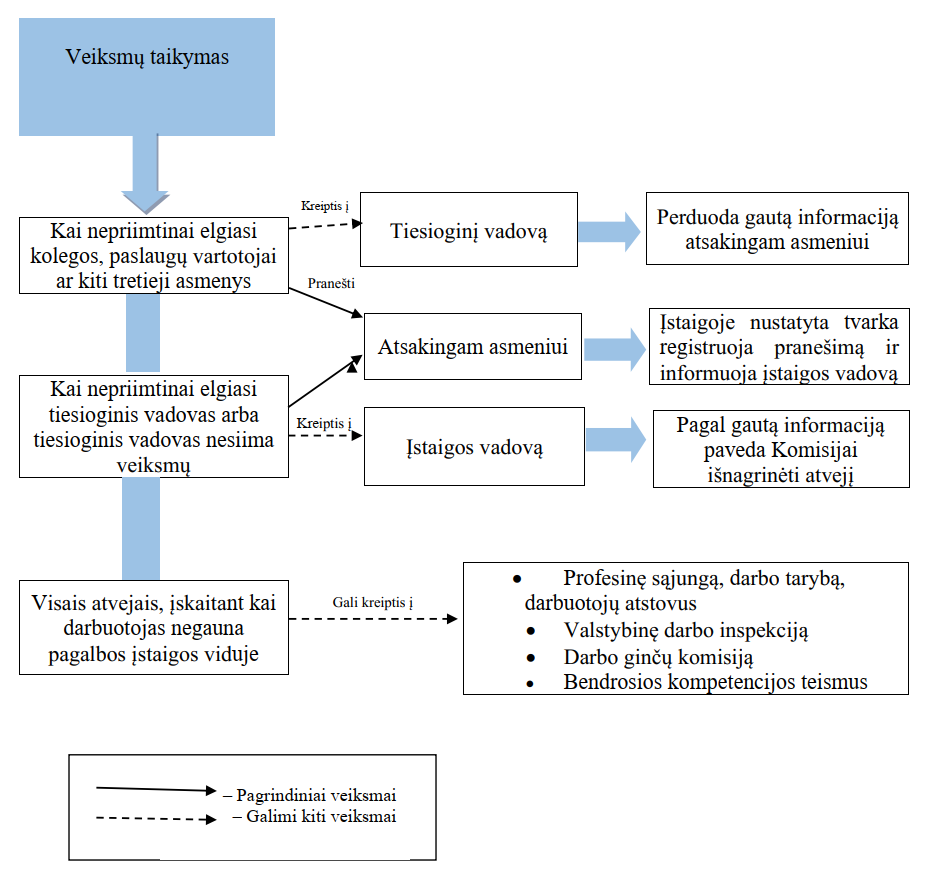 Prienų „Revuonos“ pagrindinės mokyklos smurto ir priekabiavimo politikos 4 priedasPRIENŲ „REVUONOS“ PAGRINDINĖS MOKYKLOS DARBUOTOJŲ ELGESIO TAISYKLĖSATMINTINĖ DARBUOTOJAMSBendrieji duomenys:Bendrieji duomenys:Bendrieji duomenys:Bendrieji duomenys:Bendrieji duomenys:Darbuotojo pareigos:Darbuotojo pareigos:Darbuotojo vardas ir pavardė:Darbuotojo vardas ir pavardė:Galimai patirtu smurto ir (ar) priekabiavimo data, vieta, laikas, kitos svarbios faktinės aplinkybės:Galimai patirtu smurto ir (ar) priekabiavimo data, vieta, laikas, kitos svarbios faktinės aplinkybės:Kokia smurto forma naudota:Kokia smurto forma naudota:Kokia smurto forma naudota:Kokia smurto forma naudota:Kokia smurto forma naudota:Fizinis: užgauliojimas veiksmais (pargriovimas, kumštelėjimas, spjaudymas, daiktų atiminėjimas ar gadinimas ir kt.)Fizinis: užgauliojimas veiksmais (pargriovimas, kumštelėjimas, spjaudymas, daiktų atiminėjimas ar gadinimas ir kt.)Fizinis: užgauliojimas veiksmais (pargriovimas, kumštelėjimas, spjaudymas, daiktų atiminėjimas ar gadinimas ir kt.)Fizinis: užgauliojimas veiksmais (pargriovimas, kumštelėjimas, spjaudymas, daiktų atiminėjimas ar gadinimas ir kt.)Fizinis: užgauliojimas veiksmais (pargriovimas, kumštelėjimas, spjaudymas, daiktų atiminėjimas ar gadinimas ir kt.)Elektroninis: smurtaujama susirašinėjant el. paštu, socialiniuose tinkluose, naudojantis ryšio priemonėmis (asmeninių gyvenimo detalių viešinimas, skaudinantis bendravimas pokalbių kambariuose, nemalonių žinučių ar el. laiškų gavimas ir kt.)Elektroninis: smurtaujama susirašinėjant el. paštu, socialiniuose tinkluose, naudojantis ryšio priemonėmis (asmeninių gyvenimo detalių viešinimas, skaudinantis bendravimas pokalbių kambariuose, nemalonių žinučių ar el. laiškų gavimas ir kt.)Elektroninis: smurtaujama susirašinėjant el. paštu, socialiniuose tinkluose, naudojantis ryšio priemonėmis (asmeninių gyvenimo detalių viešinimas, skaudinantis bendravimas pokalbių kambariuose, nemalonių žinučių ar el. laiškų gavimas ir kt.)Elektroninis: smurtaujama susirašinėjant el. paštu, socialiniuose tinkluose, naudojantis ryšio priemonėmis (asmeninių gyvenimo detalių viešinimas, skaudinantis bendravimas pokalbių kambariuose, nemalonių žinučių ar el. laiškų gavimas ir kt.)Elektroninis: smurtaujama susirašinėjant el. paštu, socialiniuose tinkluose, naudojantis ryšio priemonėmis (asmeninių gyvenimo detalių viešinimas, skaudinantis bendravimas pokalbių kambariuose, nemalonių žinučių ar el. laiškų gavimas ir kt.)Psichologinis, emocinis smurtas: žeidžiantys žodžiai, pastabos, grasinimai, draudimai, kaltinimai, patyčios, gąsdinimai ir kt.Psichologinis, emocinis smurtas: žeidžiantys žodžiai, pastabos, grasinimai, draudimai, kaltinimai, patyčios, gąsdinimai ir kt.Psichologinis, emocinis smurtas: žeidžiantys žodžiai, pastabos, grasinimai, draudimai, kaltinimai, patyčios, gąsdinimai ir kt.Psichologinis, emocinis smurtas: žeidžiantys žodžiai, pastabos, grasinimai, draudimai, kaltinimai, patyčios, gąsdinimai ir kt.Psichologinis, emocinis smurtas: žeidžiantys žodžiai, pastabos, grasinimai, draudimai, kaltinimai, patyčios, gąsdinimai ir kt.Ar tai pasikartojantys veiksmai, trunkantys ilgą laiką (pateikite papildomą svarbią informaciją)?Ar tai pasikartojantys veiksmai, trunkantys ilgą laiką (pateikite papildomą svarbią informaciją)?Ar tai pasikartojantys veiksmai, trunkantys ilgą laiką (pateikite papildomą svarbią informaciją)?Duomenys apie galimai smurtaujantį (-čius) ir (ar) priekabiaujantį (-čius) asmenį (-is):Duomenys apie galimai smurtaujantį (-čius) ir (ar) priekabiaujantį (-čius) asmenį (-is):Duomenys apie galimai smurtaujantį (-čius) ir (ar) priekabiaujantį (-čius) asmenį (-is):Duomenys apie galimai smurtaujantį (-čius) ir (ar) priekabiaujantį (-čius) asmenį (-is):Duomenys apie galimai smurtaujantį (-čius) ir (ar) priekabiaujantį (-čius) asmenį (-is):Darbuotojo (-ų) pareigos:Darbuotojo (-ų) pareigos:Darbuotojo (-ų) pareigos:Darbuotojo (-ų) vardas ir pavardė:Darbuotojo (-ų) vardas ir pavardė:Darbuotojo (-ų) vardas ir pavardė:Liudininkų kontaktiniai duomenys:Liudininkų kontaktiniai duomenys:Liudininkų kontaktiniai duomenys:Eil. Nr.Pranešimą teikiančio asmensVardas pavardėPateikimo dataTrumpas smurto ir priekabiavimo darbe atvejo aprašymasPriimtas sprendimasNEPRIIMTINAS ELGESYS(sąrašas nebaigtinis)Darbo sąlygų bloginimas; nepagrįsta kritika dėl atliktų užduočių; tikrovės neatitinkančios informacijos, galinčios padaryti žalos darbuotojo garbei ir orumui, skleidimas; nemalonūs skirtingo turinio komentarai; darbuotojo atribojimas nuo kolektyvo ir bendrų veiklų; nesidalinimas informacija; nuolatinis darbuotojo prašymų ir poreikių nepaisymas, neigimas; neadekvatus darbo krūvio nustatymas; manipuliavimas darbo užmokesčiu; grasinimai, susiję su darbuotojo finansais; keliami neįgyvendinami reikalavimai; piktas pašiepimas, kandi ironija; laidomos pašaipios pastabos apie darbuotoją, asociatyvūs juokai; bendravimas pakeltu tonu, nevaldomos emocijos; vieši komentarai, kuriais siekiama darbuotoją pažeminti, sumenkinti, panieka; įžeidimai, siekiant sumažinti darbuotojo pasitikėjimą savimi; veiksmai, pareiškimai ar gestai, kurie nukreipti į darbuotojo savigarbą ir savivertę, siekiant pažeminti; prieš darbuotojo valią jo organizmui daromas neteisėtas, tyčinis fizinis poveikis ir kt.PRIIMTINAS ELGESYS(sąrašas nebaigtinis)Atviras ir teisingas bendravimas; abipusiai naudingo konfliktų sprendimo priėmimas; noras siekti kompromiso; nuomonės vertinimas; išklausymas be išankstinio nusistatymo; pagarbus ir tolerantiškas elgesys su kolegomis; elgesys, leidžiantis darbo metu kitiems jaustis fiziškai ir emociškai saugiai; pagalbos profesinėje veikloje suteikimas kitiems kolegoms; dalijimasis patirtimi ir žiniomis; savo profesinių klaidų pripažinimas; nepiktnaudžiavimas suteiktomis galiomis ar suteiktais įgaliojimais ir kt.NEPAMIRŠKITE, JŪS TURITE TEISĘDirbti saugioje darbo aplinkoje be smurto ir priekabiavimo apraiškų; turėti aiškiai apibrėžtas darbo funkcijas ir atsakomybę; dalyvauti mokymuose, skirtuose smurto ir priekabiavimo prevencijai; rūpintis savo kultūros darbe puoselėjimu ir bendravimo kokybe; derinti darbo ir asmeninio gyvenimo poreikius; dalyvauti vertinant profesinę riziką; teikti pasiūlymus smurto ir priekabiavimo prevencijos klausimais; naudotis numatytomis smurto ir priekabiavimo prevencijos priemonėmis.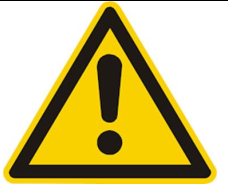 Smurtas ar priekabiavimas, įskaitant psichologinį smurtą ir smurtą ar priekabiavimą dėl lyties (smurtas ar priekabiavimas, nukreiptas prieš asmenis dėl jų lyties arba neproporcingai paveikiantis tam tikros lyties asmenis, įskaitant seksualinį priekabiavimą), diskriminacinio pobūdžio veiksmai ar garbės ir orumo pažeidimas kitų darbuotojų ar trečiųjų asmenų atžvilgiu darbo metu ar darbo vietoje laikomi šiurkščiu darbo pareigų pažeidimu (pagal Lietuvos Respublikos darbo kodekso 58 straipsnio 3 dalies 4 punktą)Elkitės su kolegomis taip, kaip norėtumėte, kad kolegos elgtųsi su Jumis!